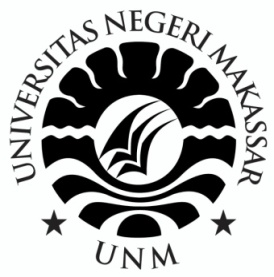 SKRIPSIPENGARUH PENERAPAN MODEL PEMBELAJARAN SAVI (SOMATIC, AUDITORY, VISUAL AND INTELLECTUAL) TERHADAP HASIL BELAJAR MATEMATIKA SISWA SD INPRES BTN IKIP II KECAMATAN RAPPOCINI KOTA MAKASSARARMIANAPROGRAM STUDI PENDIDIKAN GURU SEKOLAH DASARFAKULTAS ILMU PENDIDIKANUNIVERSITAS NEGERI MAKASSAR2018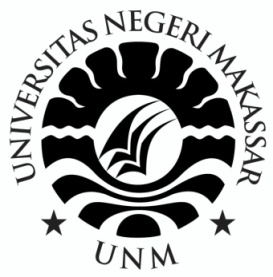 PENGARUH PENERAPAN MODEL PEMBELAJARAN SAVI (SOMATIC, AUDITORY, VISUAL AND INTELLECTUAL) TERHADAP HASIL BELAJAR MATEMATIKA SISWA SD INPRES BTN IKIP II KECAMATAN RAPPOCINI KOTA MAKASSARSKRIPSIDiajukan untuk Memenuhi Sebagian Persyaratan Guna Memperoleh Gelar Sarjana Pendidikan pada Program Studi Pendidikan Guru Sekolah DasarStrata Satu (S1) Fakultas Ilmu Pendidikan Universitas Negeri MakassarOlehARMIANA1447442013PROGRAM STUDI PENDIDIKAN GURU SEKOLAH DASARFAKULTAS ILMU PENDIDIKANUNIVERSITAS NEGERI MAKASSAR2018KEMENTRIAN RISET TEKNOLOGI DAN PENDIDIKAN TINGGI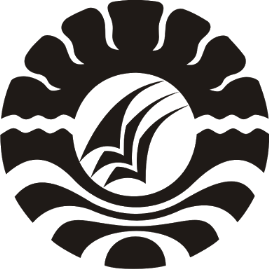 UNIVERSITAS NEGERI MAKASSARFAKULTAS ILMU PENDIDIKANPROGRAM STUDI PENDIDIKAN GURU SEKOLAH DASARJl. Tamalate I Tidung MakassarTelp.(0411) 884457, Fax (0411) 883076Laman : www.unm.ac.idPERSETUJUAN  PEMBIMBINGSkripsi dengan judul: Pengaruh Penerapan Model Pembelajaran SAVI (Somatic, Auditory, Visual and Intellectual) Terhadap Hasil Belajar Matematika Siswa SD Inpres BTN IKIP II Kecamatan Rappocini Kota MakassarAtas nama:Nama		: ArmianaNim		: 1447442013Program Studi		: Pendidikan Guru Sekolah Dasar Fakultas		: Ilmu PendidikanSetelah diperiksa dan diteliti, serta dilaksanakan ujian Skripsi pada hari Selasa, 20 Juli 2018 dan dinyatakan LULUSMakassar, 20 Juli 2018Pembimbing I                                          	Pembimbing IINurhaedah, S.Pd., M.Pd.			        Hikmawati Usman, S.Pd., M.Pd.NIP. 19780320 200501 2 002`		       NIP. 19700407 200604 1 001Disahkan:            Ketua Prodi PGSDMuhammad Irfan, S.Pd., M.Pd.NIP. 19800805 200501 1 002KEMENTERIAN RISET TEKNOLOGI DAN PENDIDIKAN TINGGI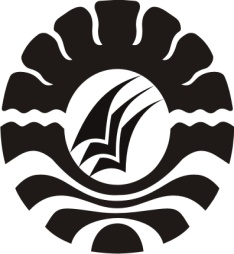 UNIVERSITAS NEGERI MAKASSARFAKULTAS ILMU PENDIDIKAN   PROGRAM STUDI PENDIDIKAN GURU SEKOLAH DASARAlamat : 1. Kampus IV UNM Tidung Jl.Tamalate 1 Tidung Makassar,2. Kampus UNM V Kota Parepare 3. Kampus VI UNM Kota Watampone,Telepon/Fax : 0411.4001010-0411.883.076-0421.21698-0481.21089Laman : www.unm.ac.idPENGESAHAN UJIAN SKRIPSISkripsi atas Nama: Armiana, NIM: 1447442013, Judul: Pengaruh Penerapan Model Pembelajaran SAVI (Somatic, Auditory, Visual and Intellectual) Terhadap Hasil Belajar Matematika Siswa SD Inpres BTN IKIP II Kecamatan Rappocini Kota Makassar, diterima oleh Panitia Ujian Skripsi Fakultas Ilmu Pendidikan Universitas Negeri Makassar dengan SK Dekan Nomor 3152/UN36.4//PP/2018 tanggal 16 Juli 2018 untuk memenuhi sebagian persyaratan memperoleh gelar Sarjana Pendidikan pada Jurusan/ Prodi Pendidikan Guru Sekolah Dasar Fakultas Ilmu Pendidikan Universitas Negeri Makassar pada hari Jumat, 20 Juli 2018.Disahkan OlehPD I Bidang Akademik Dr. Abdul Saman, M.Si., KonsNIP. 19720817 200212 1 001Panitia Ujian:Ketua		: Dr. Abdul Saman, M.Si., Kons	(...............................)Sekretaris		: Drs. Latri, M.Pd			(...............................)Pembimbing I	: Nurhaedah, S.Pd., M.Pd		(...............................)Pembimbing II	: Hikmawati Usman, S.Pd., M.Pd	(...............................)Penguji I		: Dr. Andi Makkasau, M.Si		(...............................)Penguji II		: Dr. Azizah Amal, S.S, M.Pd		(...............................)PERNYATAAN KEASLIAN SKRIPSISaya yang bertanda tangan di bawah ini:Nama	:   ArmianaNIM	:   1447442013Program studi	:   Pendidikan Guru Sekolah DasarJudul	: Pengaruh Penerapan Model Pembelajaran SAVI (Somatic, Auditory, Visual and Intellectual) Terhadap Hasil Belajar Matematika Siswa SD INPRES BTN IKIP II Kecamatan Rappocini Kota Makassar.Menyatakan dengan sebenarnya bahwa skripsi yang saya tulis ini benar merupakan hasil karya saya sendiri dan bukan merupakan pengambilalihan tulisan atau pikiran orang lain yang saya akui sebagai hasil tulisan atau pikiran sendiri.Apabila dikemudian hari terbukti atau dapat dibuktikan bahwa skripsi ini hasil jiplakan atau mengandung unsur plagiat, maka saya bersedia menerima sanksi atas perbuatan tersebut sesuai ketentuan yang berlaku.  Makassar, 18 Juli 2018Yang Membuat Pernyataan,ArmianaNIM. 1447442013MOTOMulailah sekarang, atau tidak sama sekaliTidak menunggu hebat untuk memulai, tetapiHarus memulainya untuk menjadi hebat..Tidak menunggu waktu yang tepat untuk memulai, tetapiHarus memulainya untuk menemukan waktu yang tepatKarena hidup terlalu singkat untuk menunggu…(Armiana) Dengan Segala Kerendahan HatiKuperuntukkan Karya iniKepada Almamater, Bangsa dan AgamakuKepada Ayahanda, Ibunda, dan Saudara-saudariku Tercintayang dengan Tulus dan Ikhlas Selalu Berdoa dan MembantuBaik Moril Maupun Materil demi Keberhasilan PenulisSemoga Allah SWT Memberikan Rahmat dan Karunia-NyaABSTRAKArmiana. 2018. Pengaruh Penerapan Model Pembelajaran SAVI (Somatic, Auditory, Visual and Intellectual) Terhadap Hasil Belajar Matematika Siswa SD INPRES BTN IKIP II Kecamatan Rappocini Kota Makassar. Skripsi. Dibimbing oleh Nurhaedah, S.Pd., M.Pd. dan Hikmawati Usman, S.Pd., M.Pd.. Pendidikan Guru Sekolah Dasar Fakultas Ilmu Pendidikan Universitas Negeri Makassar.Penelitian ini bertujuan untuk mengetahui perbedaan yang signifikan hasil belajar matematika yang diajarkan model pembelajaran SAVI (Somatic, Auditory, Visual, and Intellectual) dengan model pembelajaran konvensional siswa SD Inpres BTN IKIP II Kecamatan Rappocini Kota Makassar tahun ajaran 2017/2018. Penelitian ini menggunakan pendekatan kuantitatif. Desain penelitian ini adalah pre-eksperimental dengan bentuk Intact-Group Comparison. Populasi penelitian ini adalah seluruh siswa SD Inpres BTN IKIP II. Sampel penelitian ini adalah kelas V dengan jumlah siswa 29 yang dibagi menjadi dua kelompok, yaitu 15 siswa sebagai kelompok eksperimen dan 14 siswa sebagai kelompok kontrol. Teknik pengumpulan data yang digunakan dalam penelitian ini yaitu tes, observasi dan dokumentasi. Teknik analisis data yang digunakan adalah analisis deskriptif dan inferensial dengan menggunakan sistem Statistical Pachage For Sosial Science (SPSS) versi 20.0. Hasil penelitian ini menunjukkan bahwa gambaran penggunaan model pembelajaran SAVI  terhadap hasil belajar siswa pada mata pelajaran matematika dalam proses pembelajaran dapat dikategorikan efektif (baik), hasil belajar matematika siswa pada kelompok eksperimen yang diajar dengan model pembelajaran SAVI berada pada kategori baik, sedangkan hasil belajar matematika siswa pada kelompok kontrol yang diajar dengan model pembelajaran konvensional berada pada kategori cukup. Hal ini dibuktikan dengan uji-t independent sample t-test yaitu diperoleh bahwa nilai thitung > ttabel (4.271 > 2.05183) dengan nilai probabilitas lebih kecil dari  dari 0.05 (0.000 < 0.05). Berdasarkan temuan tersebut, dapat disimpulkan bahwa terdapat pengaruh model pembelajaran SAVI (Somatic, Auditory, Visual, and Intellectual) terhadap hasil belajar matematika Siswa SD Inpres BTN IKIP II Kecamatan Rappocini Kota Makassar.PRAKATAPuji syukur Alhamdulillah, penulis panjatkan kehadirat Allah SWT. yang telah memberikan rahmat dan hidayah-Nya, sehingga penulis dapat menyelesaikan skripsi ini dengan judul: Pengaruh Penerapan Model Pembelajaran SAVI (Somatic, Auditory, Visual and Intellectual) Terhadap Hasil Belajar Matematika Siswa SD Inpres BTN IKIP II Kecamatan Rappocini Kota Makassar.Penulisan skripsi ini merupakan salah satu syarat untuk menyelesaikan studi dan mendapat gelar Sarjana Pendidikan (S.Pd.) pada Program Studi Pendidikan Guru Sekolah Dasar Fakultas Ilmu Pendidikan Universitas Negeri Makassar. Penulis menyadari bahwa skripsi ini tidak mungkin terwujud tanpa bantuan dan bimbingan dari berbagai pihak oleh karena itu penulis menyampaikan terima kasih kepada Nurhaedah, S.Pd., M.Pd. sebagai pembimbing I dan Hikmawati Usman, S.Pd., M.Pd. sebagai pembimbing II yang telah memberikan bimbingan dan arahan dengan tulus dan ikhlas sehingga skripsi ini dapat diselesaikan.Penulis juga menyampaikan ucapan terima kasih kepada:Prof. Dr. H. Husain Syam, M.TP. sebagai Rektor Universitas Negeri Makassar yang telah memberikan peluang untuk mengikuti proses perkuliahan pada program Pendidikan Guru Sekolah Dasar Fakultas Ilmu Pendidikan Universitas Negeri Makassar.Dr. Abdullah Sinring, M.Pd. sebagai Dekan; Dr. Abdul Saman, M.Si,. Kons. sebagai wakil dekan I; Drs. Muslimin, M.Ed sebagai wakil dekan II; Dr. Pattaufi, S.Pd,. M.Si. sebagai wakil dekan III dan Dr. Parwoto,. M.Pd; sebagai wakil dekan  IV Fakultas Ilmu Pendidikan Universitas Negeri Makassar yang telah memberikan layananan akademik, administrasi dan kemahasiswaan selama proses pendidikan dan penyelesaian studi.Muh. Irfan, S.Pd., M.Pd. sebagai Ketua Program Studi dan                                    Sayidiman, S.Pd., M.Pd. sebagai sekretaris Program Studi PGSD Fakultas Ilmu Pendidikan Universitas Negeri Makassar yang memberikan bimbingan dan memfasilitasi penulis selama proses perkuliahan.Nurhaedah S.Pd., M.Pd. sebagai ketua Program PGSD Bilingual FIP UNM yang dengan sabar mengajar, memberikan dukungan, serta memberikan arahan selama menempuh pendidikan di Program S1.Dosen Program Studi PGSD Makassar FIP UNM yang telah memberikan bekal ilmu pengetahuan yang tak ternilai dibangku perkuliahan.Staf Tata Usaha FIP UNM, atas segala layanan, administrasi, dan kemahasiswaan sehingga proses perkuliahan dan penyusunan skripsi dapat berjalan sebagaimana mestinya.Kepala SD Inpres BTN IKIP II Kecamatan Rappocini Kota Makassar Bapak  H.Kianto, S.Pd., M.Pd. yang telah mengizinkan peneliti untuk melakukan penelitian di sekolah tersebut.Muh. Fitri, S.Pd., M.Pd. sebagai wali kelas V yang telah meluangkan waktu membantu dan bekerja sama selama penelitian serta siswa-siswi  yang  telah membantu dalam pelaksanaan penelitian.Semua pihak yang telah membantu penulis dalam menyelesaikan skripsi ini yang tidak bisa disebutkan satu persatu. Terima kasih banyak dan Semoga Allah memberikan balasan untuk semua bantuannya.Saudaraku Rahmadianty, Sriwahyuni, Nirwana, Nur Annisa, Syahratunnisa, Fitriani Rusli, Suryanita, Anna Nuraulia terimah kasih atas segala bantuan dan doanya.Teman-teman kelas BC 32 yang setia menjadi keluarga tak sedarah selama 4 tahun ini yang namanya tidak bisa dituliskan satu per satu oleh penulis. Semua pihak yang telah membantu penulis dalam menyelesaikan skripsi ini yang tidak bisa disebutkan satu persatu. Terima kasih banyak dan Semoga Allah memberikan balasan untuk semua bantuannyaAkhirnya dengan segala kerendahan hati peneliti menyampaikan bahwa tak ada manusia yang tak luput dari kesalahan dan kekhilafan. Oleh, karena itu, peneliti menantikan kritik dan saran dari para pembaca agar peneliti dapat membuat laporan dan karya ilmiah yang lebih baik dari sebelumnya. Semoga skripsi ini dapat menambah pengetahuan dan bermanfaat bagi kita semua.                                                                                                   Makassar,     Juli 2018   Penulis,DAFTAR ISIHalamanHALAMAN SAMPUL	 iHALAMAN JUDUL 	iiHALAMAN PERSETUJUAN PEMBIMBING	iiiPERNYATAAN KEASLIAN SKRIPSI 	ivMOTO	vABSTRAK	viKATA PENGANTAR 	viiDAFTAR ISI 	xiDAFTAR TABEL   	xiiiDAFTAR GAMBAR 	xivDAFTAR LAMPIRAN	xvBAB I  PENDAHULUAN Latar Belakang Masalah 	1Rumusan Masalah 	6Tujuan Penelitian	7Manfaat Hasil Penelitian	7BAB II  TINJAUAN PUSTAKA,  KERANGKA PIKIR,  HIPOTESIS PENELITIANTinjauan Pustaka	9Kerangka Pikir	30Hipotesis Penelitian	32BAB III METODE PENELITIANPendekatan dan Jenis Penelitian	33Variabel dan Desain Penelitian	34Defenisi Operasional	35Populasi dan Sampel	36Teknik dan Prosedur Pengumpulan Data 	37Teknik Analisis Data	40BAB IV  HASIL PENELITIAN DAN PEMBAHASANHasil Penelitian 	43Pembahasan	51BAB V  KESIMPULAN DAN SARANKesimpulan 	58Saran	59DAFTAR PUSTAKA  	60LAMPIRAN-LAMPIRAN 	63DAFTAR TABELNomor				          Judul					HalamanRancangan Desain Penelitian	34Jumlah siswa SD Inpres BTN IKIP II 	36Jumlah Siswa Kelas V	37Pedoman Pengkategorian Hasil Belajar Siswa	40Deskripsi Data Postest Kelas Eksperimen	44Distribusi Frekuensi Post-test Kelompok Eksperimen	45Deskripsi Data Post-Test Kelas Kontrol	46Distribusi Frekuensi Post-test Kelompok Kontrol	47Hasil Uji Normalitas Data Post-Test Kelas Eksperimen dan Kontrol	49Hasil Independent Sample T-Test nilai post-test kelas eksperimen dan kontrol 	50				        52 DAFTAR GAMBAR/BAGANNomor					Judul                                      		Halaman2.1         Kerangka Pikir Penelitian	31L18.1    Pemberian Treatment	117L18.2    Pemberian Treatment	117L18.3    Pemberian Treatment	118L18.4    Pemberian Treatment	118L18.5    Pemberian Treatment	119L18.6    Pemberian Treatment	119L18.7    Pemberian Post-test	120L18.8    Pemberian Post-test	120DAFTAR LAMPIRANNomor					Judul					Halaman Kisi-Kisi Intrumen Soal Posttest	64  Soal Tes Hasil Belajar Siswa Instrumen Posttest		66Rubrik Penilaian Hasil Belajar Instrumen Posttest 		73Rencana Pelaksanaan Pembelajaran Model SAVI pertemuan 1		74Lembar Kerja Siswa Model SAVI Pertemuan 1		83Rencana Pelaksanaan Pembelajaran Model SAVI pertemuan 2		85Lembar Kerja Siswa Model SAVI Pertemuan 2		94Rencana Pelaksanaan Pembelajaran Model Konvensional pertemuan 1		96Rencana Pelaksanaan Pembelajaran Model Konvensional pertemuan 2		99Lembar Observasi Guru		102Lembar Observasi Siswa		105Rekapitulasi Nilai Hasil Belajar Posttest		109Data Hasil Instrumen Kelompok Eksperimen		110Data Hasil Instrumen Kelompok Kontrol		111Deskripsi Analisis Data Kelompok Eksperimen dan Kontrol		112Uji Normalitas Post-Test Kelompok Eksperimen dan Kontrol		114Uji Independent Sample t-Test		116Dokumentasi  Kegiatan Penelitian		117Lembar Soal Hasil belajar siswa		121Surat Permohonan Izin Melakukan Penelitian		129Surat Izin Penelitian dan Penanaman Modal		130Surat Izin Penelitian Badan Kesatuan Bangsa dan Politik Pemerintah Kota Makassar		131Surat Izin Penelitian Dinas Pendidikan Pemerintah Kota Makassar		132Surat Keterangan Validator Instrumen		133Surat Keterangan Telah Melaksanakan Penelitian		134Titik Persentase Distribusi t Tabel		135Riwayat Hidup		136